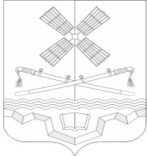       РОССИЙСКАЯ ФЕДЕРАЦИЯРОСТОВСКАЯ ОБЛАСТЬТАРАСОВСКИЙ РАЙОНМУНИЦИПАЛЬНОЕ ОБРАЗОВАНИЕ"ТАРАСОВСКОЕ СЕЛЬСКОЕ ПОСЕЛЕНИЕ"АДМИНИСТРАЦИЯ ТАРАСОВСКОГО СЕЛЬСКОГО ПОСЕЛЕНИЯПОСТАНОВЛЕНИЕ07.08.2023 года  №  120п. ТарасовскийО внесении изменений в постановление Администрации Тарасовского сельского поселения № 17 от 09.02.2022 года «Об утверждении перечня должностных лиц Администрации Тарасовского сельского поселения Тарасовского района Ростовской области, уполномоченных составлять протоколы об административных правонарушениях на территории муниципального образования «Тарасовское сельское поселение»В соответствии с Федеральным законом от 06.10.2003 года № 131-ФЗ «Об общих принципах организации местного самоуправления в Российской Федерации», Постановлением Правительства Ростовской области от 15.06.2017 года № 447 «О мерах по исполнению законодательства об административных правонарушениях», Областным законом Ростовской области от 25.10.2002 года № 273-ЗС «Об административных правонарушениях», Областным законом Ростовской области от 09.10.2007 № 787-ЗС «О Реестре муниципальных должностей и Реестре должностей муниципальной службы в Ростовской области», Областным законом Ростовской области от 01.08.2023 № 917-ЗС «О внесении изменений в Областной закон "Об административных правонарушениях», Областным законом Ростовской области от 01.08.2023 № 909-ЗС «О внесении изменения в статью 8.10 Областного закона «Об административных правонарушениях»,ПОСТАНОВЛЯЮ:  1. Внести изменения в постановление Администрации Тарасовского сельского поселения Тарасовского района Ростовской области, изложив приложение № 1 Постановления Администрации Тарасовского сельского поселения Тарасовского района Ростовской области – Перечень  должностных лиц администрации Тарасовского сельского поселения  Тарасовского района Ростовской области,  уполномоченных составлять протоколы об административных правонарушениях, предусмотренных Областным законом Ростовской области от 25.10.2002 года  № 273-ЗС «Об административных правонарушениях» в новой редакции.		2.   Настоящее постановление вступает в силу с момента официального опубликования3. Разместить настоящее постановление на официальном сайте Администрации Тарасовского сельского поселения Тарасовского района Ростовской области в информационно-телекоммуникационной сети «Интернет» и на информационных стендах Тарасовского сельского поселения.4. Контроль за выполнением настоящего постановления оставляю за собой.Глава АдминистрацииТарасовского сельского поселения				                А.В. Бахаровский                                                                                                            Приложение № 1                                                                             к постановлению Администрации                                                                             Тарасовского сельского поселения                                                                        от 07.08.2023 года № 120ПЕРЕЧЕНЬ  должностных лиц администрации Тарасовского сельского поселения  Тарасовского района Ростовской области,  уполномоченных составлять протоколы об административных правонарушениях, предусмотренныхОбластным законом Ростовской области от 25.10.2002 года № 273-ЗС «Об административных правонарушениях».Глава АдминистрацииТарасовского сельского поселения				                 А.В. Бахаровский № п/пНаименование должности лица, уполномоченного составлять протоколы об административных правонарушенияхНомер статьи Областного закона   
от 25.10.2002 года №  273-ЗС «Об административных правонарушениях» наименование административного правонарушения1. Глава  Администрации Тарасовского сельского поселенияСтатья 2.2. Неисполнение решений, принятых на местных референдумахСтатьи 2.3.Нарушение тишины и покоя гражданСтатья 2.4. Нарушения правил размещения и содержания мест погребенияСтатьи 2.7. Нарушение правил охраны жизни людей на водных объектахСтатья 2.10. Занятие попрошайничествомСтатья 3.2. Нарушения порядка распоряжения объектом нежилого фонда, находящегося в муниципальной собственности, и использования указанного объектаСтатья 4.5. Нарушение порядка действий по предотвращению выжигания сухой растительностиСтатья 4.7 Нарушение дополнительных требований к содержанию домашних животных, в том числе к их выгулуСтатья 5.1. Нарушение правил благоустройства территорий поселений и городских округовСтатья  8.1. Нарушение правил организации торговли Статья 8.2. Торговля в неустановленных местахСтатья 8.10. Нарушение установленных областным законом ограничений в сфере розничной продажи товаров, содержащих сжиженный углеводородный газ, и запрета на вовлечение несовершеннолетних в употребление сжиженного углеводородного газаСтатья 9.1 часть 2 Предоставление органам местного самоуправления и (или) должностным лицам местного самоуправления заведомо ложной информации, ставшей основанием для принятия ими решений, в результате которых были нарушены права и свободы граждан, законные интересы юридических лиц, если эти действия не содержат признаков административного правонарушения, предусмотренного Кодексом Российской Федерации об административных правонарушенияхСтатья 9.3. Использование официальных символов муниципального образования и нарушение установленных правилСтатья 9.9 часть 2  Неисполнение или нарушение решения сформированного на территории муниципального образования в соответствии с частью 4.1 статьи 5 Федерального закона от 6 марта 2006 года №  35-ФЗ «О противодействии терроризму» коллегиального органа по профилактике терроризма, а также по минимизации и (или) ликвидации последствий его проявлений, которое принято в пределах компетенции указанного органа, за исключением случаев, когда ответственность за неисполнение указанного решения предусмотрена федеральным законом.2.Заместитель Главы  Администрации Тарасовского сельского поселенияСтатьи 2.3. Нарушение тишины и покоя гражданСтатья 2.5. Отсутствие предупредительных надписей о запрете нахождения детей на объектах (территориях, помещениях) юридических лиц или граждан, осуществляющих предпринимательскую деятельность без образования юридического лицаСтатьи 2.7. Нарушение правил охраны жизни людей на водных объектахСтатья 4.1. Нарушение правил содержания сельскохозяйственных животных и птицыСтатья 4.5. Нарушение порядка действий по предотвращению выжигания сухой растительностиСтатья 5.1. Нарушение правил благоустройства территорий поселений и городских округовСтатья 5.2. Нарушение порядка участия собственников зданий (помещений в них) и сооружений в благоустройстве прилегающих территорийСтатья 5.4. Размещение информационных материалов вне установленных для этой цели местСтатья 5.5. Воспрепятствование установке указателей с наименованием улиц и номерами домов (аншлагов)Статья 8.1. Нарушение правил организации торговли Статья 8.2. Торговля в неустановленных местахСтатья 8.8. Нарушение установленных областным законом ограничений в сфере розничной продажи безалкогольных тонизирующих напитковСтатья 8.10. Нарушение установленных областным законом ограничений в сфере розничной продажи товаров, содержащих сжиженный углеводородный газ, и запрета на вовлечение несовершеннолетних в употребление сжиженного углеводородного газа3.Ведущий специалист по земельным отношениям  и архитектуре Администрации Тарасовского сельского поселенияСтатьи 6.3. Нарушение правил рационального использования земель сельскохозяйственного назначения Статья 6.4. Нарушение допустимых нормативов (норм) нагрузки на пастбищаСтатья 4.7. Нарушение дополнительных требований к содержанию домашних животных, в том числе к их выгулу4.Специалист 1 категории по имущественным отношениям и работе с населением Администрации Тарасовского сельского поселенияСтатья 2.5. Отсутствие предупредительных надписей о запрете нахождения детей на объектах (территориях, помещениях) юридических лиц или граждан, осуществляющих предпринимательскую деятельность без образования юридического лица.